Aquatic macroinvertebratesSite information:Site information:Site information:Site information:Student name:
Student name:
Date:Date:Site sketch:Site sketch:Site sketch:Site sketch:TESTRESULTTESTRESULTpHturbiditynitratetemperaturephosphatesalinitydissolved oxygenE. coliIMPACTS IN AREAtourist/recreationyes / noweedsyes / nofarmingyes / noboatsyes / nofireyes / nocattleyes / norubbishyes / noWhat does the edge of the waterway look like? Does it look like either of these?What does the edge of the waterway look like? Does it look like either of these?What does the edge of the waterway look like? Does it look like either of these?What does the edge of the waterway look like? Does it look like either of these?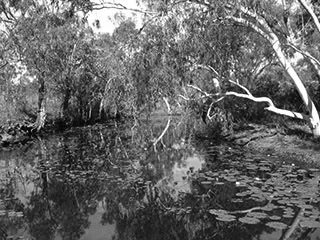 yes / noyes / no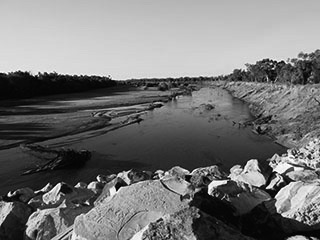 yes / noyes / noNAMENUMBER SEENYOUR DRAWING